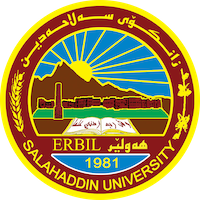 Academic Curriculum Vitae Personal Information:Full Name: Aveen Arshad FarisAcademic Title: Assistant LecturerEmail: (university email) aveen.faris@su.edu.krd Mobile: 07507519445EducationBA in English language and linguistics from University of Dohuk in 2011.MA in English Literature, modern and postmodern Novel, from University of Zakho in 2016. As for school, I studied in Mosul till 8th grade! Then finished the rest of school stages in Kurdistan.Employment:Being the top on top ten list, I was first employed in the library of English Dept. Dohuk University, in 2011. Transferred in the Summer of 2012 to Akre- College of Basic Education, English Dept.After getting my MA in Zakho I came back to Akre and taught several subjects.In 2017 I was transferred to Salahaddin University, College of Languages.  Qualifications Teaching qualifications, as for this I have earned a certificate of completion for successfully completing the course entitled “Faculty Academic Capacity Building” from University of Dohuk in 2016.Language qualifications such as TOEFL, IELTS or any equivalent, as for this I have taken IELTS test in 2018 and my score was 6.5Certificate in Mesopotamia Debating Tournament and Iraqi debate in the winter of 2010.  University of Duhok 2010Teaching experience:Since I got my MA, I have been teaching many different subjects starting from Akre- English dept. I have participated in committees and supervised undergraduate students. The courses include, an Introduction to English Literature, Communication (listening and speaking skills), History and Culture, Academic Debate(in Akre and also here at Salahaddin University), and academic writing in college of Education, Akre, Dohuk University.After I was transferred to Salahaddin University in 2017, I taught general English in Persian, Arabic and Turkish departments along with Face2Face for second year students at French, Turkish and Persian departments!After the pandemic I started teaching at English Dept. college of languages starting with Modern and Postmodern novel, History of English Language, and Academic Debate.Research and publicationsOne research accepted for publication in 2023, research title is: Mortals and Immortals’ Conflict in Tad Williams’s The Heart of What was Lost.Conferences and courses attendedI have participated in many conferences here at Salahaddin University as a guest, beginning with this year’s conference of choosing the best graduation project and best academic poster at college of languages (2022-2023).I also have participated in the 3rd conference on giving grant for students’ research projects and idea that was held on Feb, 2nd, 2023, at college of Law.Among the conferences that I have participated in is the international conference of media in the age of smart technology that was held on Jan. 19th 2023. College of Science, Mathematic dept. Funding and academic awards Being the top student in my BA journey, I was awarded a scholarship to Malaysia in 2011, but for some personal reasons I apologized!    Professional memberships List any membership you hold of any professional body or learned society relevant to your research or other life activities.Professional Social Network Accounts:ResearchGate  https://www.researchgate.net/ LinkedIn             https://www.linkedin.com/login orcid                   https://orcid.org/signin Gmail  aveen.faris@su.edu.krd  Google drive     https://myaccount.google.com/?utm_source=sign_in_no_continue&pli=1 Academia        https://www.academia.edu/ Yahoo          oscarmadridista@ymail.com Quora          https://ar.quora.com/  via Gmail! It is also recommended to create an academic cover letter for your CV, for further information about the cover letter, please visit below link:https://career-advice.jobs.ac.uk/cv-and-cover-letter-advice/academic-cover-letter/